Základní škola a Mateřská škola Žalkovice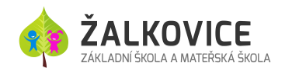 PRAVIDLA a OPATŘENÍ K PROVOZU ZÁKLADNÍ ŠKOLYPo zjištění našich personálních možností Vás informuji, že na základě podmínek, stanovených MŠMT jsme schopni pro vzdělávání ve škole zajistit pouze jednoho pedagogického pracovníka. Z výše uvedeného vyplývá, že je možné k dobrovolnému vzdělávání přijmout pouze jednu školní skupinu, tj. pouze žáky 3. a částečně 4.ročníku.Žáci 3. ročníku se budou učit v dopoledních hodinách ve škole v čase 7:45 – 10:30 hod.Po skončení výuky 3. ročníku bude navazovat osvědčené vzdělávání na dálku se žáky 4.r.Někteří žáci 4.r. se budou zúčastňovat na přání rodičů i výuky ve škole společně se žáky 3.r.Ostatní pedagogové – Mgr. Antošová bude pokračovat ve vzdělávání na dálku, které zůstává stěžejním i po 25. 5. 2020 (není obnovena povinná školní docházka).Školní družinu bude zabezpečovat paní vychovatelka do 15 hod.  Cesta do ZŠ a ze ZŠPři cestě do školy a ze školy se na děti a doprovod vztahují obecná pravidla chování stanovená krizovými opatřeními, zejména:zakrytí úst a nosu ochrannými prostředky (dále jen „rouška“) - od 25.5. bude zřejmě zrušeno, sledujte aktuální informace na stránkách MZ ČRdodržení odstupů 2 metry v souladu s krizovými nebo mimořádnými opatřenímiPříchod k ZŠ a pohyb před ZŠžáci vstupují do budovy školy přes dvůr zadním vchodem (hlavním vchodem vstupují do budovy děti MŠ)před školou dodržovat odstupy 2 metry (není nutné u doprovodu dítěte/členů společné domácnosti), řiďte se značkami na chodníku za budovou školyminimalizovat velké shromáždění před /za školoupro všechny osoby nacházející se před/za budovou školy platí povinnost zakrytí úst a nosu (od 25.5. platí nošení roušek ve vnitřních prostorách a na všech ostatních místech, kde se nacházejí alespoň 2 osoby v bližší vzdálenosti než 2 metry, nejedná-li se výlučně o členy domácnosti)Vstup do ZŠvstup do ZŠ je umožněn pouze žákům, nikoliv doprovázejícím osobám!u vstupu ze dvora bude stát pověřený pracovník, dítěti bude změřena teplota a proběhne vizuální posouzení zdravotního stavu dítěte – projevy akutního virového onemocněnív případě zvýšené teploty (37 st. a výše) nebo při příznacích infekce dýchacích cest, které by mohly odpovídat příznakům COVID – 19 (kašel, náhlá ztráta chuti a čichu, jiný příznak akutní infekce dýchacích cest) nesmí žák do budovy vstoupitPrvní den docházky do ZŠ předá žák nebo doprovod žáka pověřené osobě vyplněné a podepsané „Čestné prohlášení o neexistenci příznaků virového infekčního onemocnění“.Bez tohoto dokumentu nebude žák do ZŠ přijatý!Po vstupu do budovypo vstupu do školy provede žák pod dohledem pověřené osoby dezinfekci rukou (připraveno u vstupních dveří) a žák odejde do šatnyžáci i zaměstnanci školy nosí ve společných prostorách roušky (WC, chodba, jídelna…) budou zvýšená hygienická opatření (ve třídě bude zajištěno časté větrání, pravidelné dezinfikování prostor a předmětů ve třídě a v ŠD, toalety jsou vybaveny tekoucí pitnou vodou, antibakteriálním mýdlem v dávkovači, dávkovačem na dezinfekci a jednorázovými papírovými ručníky pro bezpečné osušení rukou)Ve tříděneprodleně po přezutí v šatně a po příchodu do třídy si musí každý žák důkladně (20-30 sekund) umýt ruce vodou a tekutým mýdlem – zajišťuje učitelkamytí rukou s dezinfekcí bude probíhat před vstupem do třídy, vždy po použití WC, před a po stravě, po každém vyučovacím blokuv průběhu pobytu ve třídě nemusí žáci ani pedagogičtí pracovníci nosit roušku, pokud je zachován rozestup 2 metry. Pokud dochází k bližšímu kontaktu, musí se nasadit i ve třídě.Při sejmutí si žák uloží roušku do sáčkuDocházka a absence žáků bude sledována. V případě nepřítomnosti žáka delší než 3 dny požádá škola o informaci zákonného zástupce ohledně důvodu nepřítomnosti a o tom, zda bude žák nadále do skupiny docházet. Absence se nezapočítává do absence uváděné na vysvědčení žáka. Organizace vzdělávacích aktivitŽáci na naší škole budou zařazeni do jedné školní skupiny v maximálním počtu 9 žáků (1 žák v lavici s rozestupem 2 m).účast žáků je dobrovolná a složení skupiny se v průběhu tohoto období nemůže měnit.škola bude zajišťovat v dopoledních hodinách vzdělávání žáků pouze v obsahu, který realizuje v rámci vzdělávání na dálku, a to v hlavním vzdělávacím obsahu (stěžejní předměty), který je zadáván žákům i formou vzdělávání na dálku (totéž, co dostanou žáci k vypracování domů, bude škola zajišťovat v prezenční formě). dobrovolná výuka bude zahajována v 7:45 hod. (žáci se dostaví v 7:30hod.), ukončována bude v 10:30 hod., vzdělávací aktivity ve škole bude zajišťovat jen paní učitelka Mgr. Dagmar Tesaříková. odpolední zájmové vzdělávání bude zajišťováno do 15 hodin, žák může samozřejmě ze školy odejít i dříve, tak jak rodiče napsali do přihlášky způsob a čas odchodu dítěte ze školyveškerých aktivit ve škole se může zúčastnit pouze ten žák, jehož zákonný zástupce podepíše seznámení s rizikovými skupinami a neexistenci příznaků virového onemocnění u dítěte.Pravidla dobrovolné výuky, vycházející z metodiky MŠMT:Každý žák:musí mít na každý den dvě čisté roušky a sáček, do kterého bude roušku odkládat,musí respektovat pokyny pracovníků školy ohledně hygieny a desinfekce – mytí a desinfekce rukou, nošení roušek,musí respektovat pokyny zaměstnanců školy ohledně pohybu po škole a dodržování odstupů.Žák je povinen dodržovat stanovená hygienická pravidla; jejich opakované nedodržování, po prokazatelném upozornění zákonného zástupce žáka, je důvodem k nevpuštění žáka do školy, resp. k vyřazení žáka ze skupiny. Školní stravovánípři stolování v jídelně bude pro každého žáka připraven samostatně hrnek, talíř a příbor (nezapomínejte z důvodu nepřítomnosti včas odhlašovat stravu (den dopředu – nestačí ráno) telefonicky v ZŠS Břest - tel. 573 354 051žáci si sami jídlo a pití nenabírají a neberou si ani příboryv jídelně se nesmí potkat žáci s dětmi z MŠpři stravování jsou zajištěny rozestupy jako ve třídě – 2 mrouška se odkládá do sáčku jen při samotné konzumaci jídla a pitíOpatření při podezření na možné příznaky COVID-19nikdo s příznaky infekce dýchacích cest, které by mohly odpovídat známým příznakům COVID-19(zvýšená tělesná teplota, kašel, náhlá ztráta chuti a čichu, jiný příznak akutní infekce dýchacích cest ) nesmí do školy vstoupitpokud dítě vykazuje některý z možných příznaků COVID-19, je nutné umístit jej do samostatné místnosti a kontaktovat zákonné zástupce s ohledem na okamžité vyzvednutí dítěte. O podezření se informuje spádová hygienická stanice.ostatní děti pak budou umístěny do jiné místnosti nebo skupina využije pobyt venku s povinným nošením roušky, dokud není známý zdravotní stav indisponovaného dítěte.1. třída ZŠ bude vyčleněna pro případ výskytu příznaků Covid -19 u dítěte (izolace)Pokud dítě patří do rizikové skupiny (viz Čestné prohlášení v příloze), doporučuje se, aby zákonní zástupci zvážili rizikové faktory a rozhodli se s tímto vědomím o účasti svého dítěte v ZŠ.Prosím, respektujte hygienická pravidla stanovená v ZŠ a MŠ Žalkovice.Tento dokument může být s ohledem na situaci aktualizován.V Žalkovicích dne 21.5.2020Zpracovala:Mgr. Dagmar Tesaříkováředitelka ZŠ a MŠ Žalkovice